Publicado en Granada el 29/03/2023 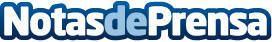 La consultoría medioambiental Ecoideas, prospera a gran velocidad en Málaga y GranadaUna consultoría medioambiental es una empresa socialmente responsable que realiza acciones para la formación de actitudes positivas para el cuidado del medio ambiente, además de la igualdad de géneroDatos de contacto:Ecoideas656 845 108Nota de prensa publicada en: https://www.notasdeprensa.es/la-consultoria-medioambiental-ecoideas Categorias: Nacional Andalucia Recursos humanos Sostenibilidad Otros Servicios Cursos Consultoría http://www.notasdeprensa.es